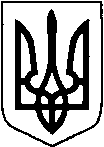 КИЇВСЬКА ОБЛАСТЬТЕТІЇВСЬКА МІСЬКА РАДАVІІІ СКЛИКАННЯЧЕТВЕРТА   СЕСІЯПРОЕКТ      Р І Ш Е Н Н Я
 .03.2021 р.                                   №      -04-VIIІ
  Про  надання   дозволу на виготовлення  технічної   документації із землеустрою щодо   встановлення(відновлення) меж земельних  ділянок  в натурі(на місцевості) на нерозподілені  (невитребувані)  земельні частки  (паї)        Розглянувши  клопотання   ТОВ «ТАК-Агро»  про надання  дозволу на  розробку  технічної  документації  із землеустрою  щодо встановлення (відновлення)  меж  земельних  ділянок  в  натурі  (на місцевості)  на нерозподілені (невитребувані)  земельні  частки  (паї)  відповідно  до ст.12,93,123,124  п.21  Перехідних  положень Земельного кодексу України, п.34 ст.26  Закону України «Про  місцеве  самоврядування в Україні», ст.25,55  Закону  Украни  «Про  землеустрій», ст.13 Закону України «Про порядок  виділення  в  натурі (на  місцевості)  земельних  ділянок  власникам  земельних  паїв»    Тетіївська  міська   рада  в и р і ш и л а :  1.Надати  дозвіл   Тетіївській  міській  раді   розробити  технічну  документацію  із  землеустрою  щодо встановлення (відновлення)  меж  земельних   ділянок  в  натурі  (на  місцевості) на  нерозподілені (невитребувані)  земельні  частки (паї)  для   ведення  товарного  сільськогосподарського  виробництва, які розташовані  за  межами  села Кошів , а саме :номер  земельної  ділянки  згідно схеми  поділу  372     площа  1,77 га,номер  земельної  ділянки  згідно схеми  поділу  374     площа  1,73 га,номер  земельної  ділянки  згідно схеми  поділу  213     площа   2,34 га,   які  розташовані  за  межами  села  Погреби , а саме :номер  земельної  ділянки  згідно схеми  поділу  255     площа   2,56 га,номер  земельної  ділянки  згідно схеми  поділу  256     площа   2,46 га,номер  земельної  ділянки  згідно поділу  схеми  257      площа  2,42 га,номер  земельної  ділянки  згідно поділу  схеми   258     площа  2,37 га,номер  земельної  ділянки  згідно поділу  схеми   260     площа  1,28 га,номер  земельної  ділянки  згідно поділу  схеми   249     площа  1,3 га,номер  земельної  ділянки  згідно поділу  схеми   136     площа  2,59 га,номер  земельної  ділянки  згідно поділу  схеми   181     площа  2,24 га,         які  розташовані  за  межами  села  Степове , а саме :номер  земельної  ділянки  згідно поділу  схеми   96    площа  3,05 ганомер  земельної  ділянки  згідно поділу  схеми   107     площа  4,46 ганомер  земельної  ділянки  згідно поділу  схеми   214    площа  2,67 ганомер  земельної  ділянки  згідно поділу  схеми   459     площа  2,85 га, 2.Технічну  документацію  представити    для  її   розгляду  та  затвердження   на   сесії   Тетіївської  міської   ради.3. Контроль за виконанням даного рішення покласти на постійну комісію з питань регулювання земельних відносин, архітектури, будівництва та охорони навколишнього середовища,   (голова Крамар  О.А.)Міський  голова                                         Б.БАЛАГУРА             Начальник юридичного відділу                                              Н.СКЛАДЕНА